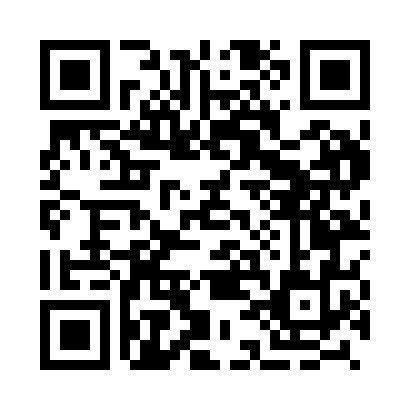 Prayer times for Danli, HondurasWed 1 May 2024 - Fri 31 May 2024High Latitude Method: NonePrayer Calculation Method: Muslim World LeagueAsar Calculation Method: ShafiPrayer times provided by https://www.salahtimes.comDateDayFajrSunriseDhuhrAsrMaghribIsha1Wed4:095:2411:432:526:037:132Thu4:095:2411:432:536:037:133Fri4:085:2311:432:546:037:144Sat4:085:2311:432:546:037:145Sun4:075:2211:432:556:047:146Mon4:075:2211:432:556:047:157Tue4:065:2211:432:566:047:158Wed4:065:2111:432:566:047:169Thu4:055:2111:432:576:057:1610Fri4:055:2111:432:586:057:1611Sat4:045:2011:432:586:057:1712Sun4:045:2011:432:596:057:1713Mon4:035:2011:432:596:067:1814Tue4:035:1911:433:006:067:1815Wed4:035:1911:433:006:067:1816Thu4:025:1911:433:016:067:1917Fri4:025:1911:433:016:077:1918Sat4:015:1911:433:026:077:2019Sun4:015:1811:433:026:077:2020Mon4:015:1811:433:036:087:2121Tue4:005:1811:433:036:087:2122Wed4:005:1811:433:036:087:2123Thu4:005:1811:433:046:097:2224Fri4:005:1811:433:046:097:2225Sat3:595:1711:433:056:097:2326Sun3:595:1711:433:056:107:2327Mon3:595:1711:443:066:107:2328Tue3:595:1711:443:066:107:2429Wed3:595:1711:443:076:107:2430Thu3:595:1711:443:076:117:2531Fri3:585:1711:443:076:117:25